ΠΡΟΫΠΟΛΟΓΙΣΜΟΣ ΠΡΟΣΦΟΡΑΣ* Ο κάθε προμηθευτής μπορεί να καταθέσει προσφορά για μια ή για το σύνολο των ομάδων της παρούσας μελέτης.ΣΥΓΚΕΝΤΡΩΤΙΚΟΣ ΠΙΝΑΚΑΣΑΘΡΟΙΣΜΑ ΔΑΠΑΝΗΣ ΧΩΡΙΣ Φ.Π.Α. (ΟΛΟΓΡΑΦΩΣ) :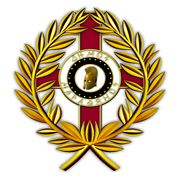 ΕΛΛΗΝΙΚΗ ΔΗΜΟΚΡΑΤΙΑΝΟΜΟΣ ΑΤΤΙΚΗΣΔΗΜΟΣ ΜΑΡΑΘΩΝΟΣΔ/ΝΣΗ ΤΕΧΝΙΚΩΝ ΥΠΗΡΕΣΙΩΝΤΜΗΜΑ ΣΥΓΚΟΙΝΩΝΙΑΚΩΝ & ΚΤΙΡΙΑΚΩΝ ΕΡΓΩΝΕΡΓΟ:Προμήθεια ασφαλτικου υλικου και υλικου 3Α για τη συντήρηση οδικού δικτύου δημου μαραθωνοσΦΟΡΕΑΣ:ΔΗΜΟΣ ΜΑΡΑΘΩΝΟΣΠΡΟΫΠ:60.000,00 ΕΥΡΩ ΠΛΕΟΝ Φ.Π.Α.ΠΟΡΟΙ:ΣΑΤΑΑ/ΑΕΡΓΑΣΙΑΜ.Μ.Α.Τ.ΠΟΣΟΤΗΤΑΥΛΙΚΟΥΤΙΜΗ ΜΟΝ.ΔΑΠΑΝΗ(ΕΥΡΩ)ΟΜΑΔΑ ΑΟΜΑΔΑ ΑΟΜΑΔΑ ΑΟΜΑΔΑ ΑΟΜΑΔΑ ΑΟΜΑΔΑ ΑΟΜΑΔΑ Α1ΠΡΟΜΗΘΕΙΑ ΑΣΦΑΛΤΙΚΗΣ ΣΥΓΚΟΛΛΗΤΙΚΗΣ ΕΠΑΛΕΙΨΗΣ(CPV : 09000000-3)ΧΛΓ.11.000,002ΠΡΟΜΗΘΕΙΑ ΑΣΦΑΛΤΟΜΙΓΜΑΤΟΣ A.Σ.12,50 (πρώην Α265)(CPV : 44113620-7)ΤΟΝ.2400,00ΑΘΡΟΙΣΜΑ ΔΑΠΑΝΗΣ ΑΘΡΟΙΣΜΑ ΔΑΠΑΝΗΣ ΑΘΡΟΙΣΜΑ ΔΑΠΑΝΗΣ ΑΘΡΟΙΣΜΑ ΔΑΠΑΝΗΣ ΑΘΡΟΙΣΜΑ ΔΑΠΑΝΗΣ ΑΘΡΟΙΣΜΑ ΔΑΠΑΝΗΣ Φ.Π.Α. 24%Φ.Π.Α. 24%Φ.Π.Α. 24%Φ.Π.Α. 24%Φ.Π.Α. 24%Φ.Π.Α. 24%ΣΥΝΟΛΟΣΥΝΟΛΟΣΥΝΟΛΟΣΥΝΟΛΟΣΥΝΟΛΟΣΥΝΟΛΟΟΜΑΔΑ ΒΟΜΑΔΑ ΒΟΜΑΔΑ ΒΟΜΑΔΑ ΒΟΜΑΔΑ ΒΟΜΑΔΑ ΒΟΜΑΔΑ Β3ΠΡΟΜΗΘΕΙΑ  ΘΡΑΥΣΤΟΥ ΥΛΙΚΟΥ ΛΑΤΟΜΕΙΟΥ ΣΤΑΘΕΡΟΠΟΙΗΜΕΝΟΥ ΤΥΠΟΥ (3A) ΜΕ ΤΗ ΜΕΤΑΦΟΡΑ(CPV : 14212210-5)ΤΟΝ.32.650,00ΑΘΡΟΙΣΜΑ ΔΑΠΑΝΗΣ ΑΘΡΟΙΣΜΑ ΔΑΠΑΝΗΣ ΑΘΡΟΙΣΜΑ ΔΑΠΑΝΗΣ ΑΘΡΟΙΣΜΑ ΔΑΠΑΝΗΣ ΑΘΡΟΙΣΜΑ ΔΑΠΑΝΗΣ ΑΘΡΟΙΣΜΑ ΔΑΠΑΝΗΣ Φ.Π.Α. 24%Φ.Π.Α. 24%Φ.Π.Α. 24%Φ.Π.Α. 24%Φ.Π.Α. 24%Φ.Π.Α. 24%ΣΥΝΟΛΟΣΥΝΟΛΟΣΥΝΟΛΟΣΥΝΟΛΟΣΥΝΟΛΟΣΥΝΟΛΟΣΥΝΟΛΟ ΟΜΑΔΑΣ Α€ ΣΥΝΟΛΟ ΟΜΑΔΑΣ Β€ΑΘΡΟΙΣΜΑ ΔΑΠΑΝΗΣ€Φ.Π.Α. 24%€ΓΕΝΙΚΟ ΣΥΝΟΛΟ€ΝΕΑ ΜΑΚΡΗ           /          /  2017Ο ΠΡΟΣΦΕΡΩΝ